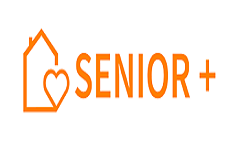 Załącznik nr 10 								        Bytoń, dnia………..………...OŚWIADCZENIE o korzystaniu ze świadczeń z pomocy społecznejJa, niżej podpisana/-y …………………………………………………………………… oświadczam, że jestem osobą korzystającą/ nie korzystającą*  ze świadczeń z pomocy społecznej.……………………………………….                                                                                                                            czytelny podpis uczestnikaNiniejsze oświadczenie kandydat składa pouczony o odpowiedzialności karnej z art. 233 Kodeksu Karnego - Kto składając zeznanie mające służyć za dowód w postępowaniu sądowym lub innym postępowaniu prowadzonym na podstawie ustawy, zeznając nieprawdę lub zatajając prawdę, podlega karze pozbawienia wolności od 6 miesięcy do lat 8.……………………………………….                                                                                                                            czytelny podpis uczestnika*właściwą odpowiedź należy podkreślić